Who was Tsonoqua?	                                        Tsonoqua was a half-mad cannibal woman who hunts for naughty or careless children to eat.When she caught them she would carry them off in an enormous back basket.She is the bogey woman of the Northwest Coast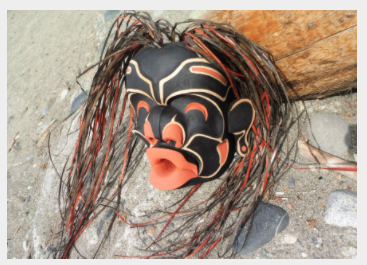 She was used as a threat for misbehaving children.She was not very smart and her prey usually escaped. She was greatly feared by children.What nations had stories about Tsonoqua? Many nations had stories about Tsonoqua including the Kwak’waka’wakwa, the Haisla, and many nations along the Pacific Northwest Coast.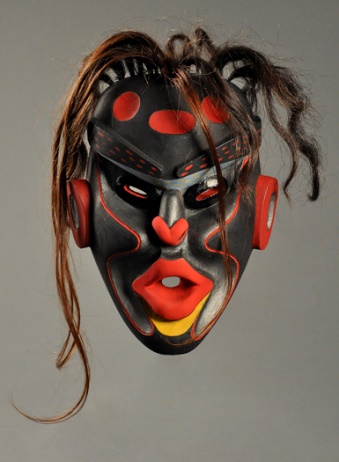 Is she known by any other names?Tsonoqua is also known by names such as Dzunukwa (Wild Woman),and Tsonokwa.What are some characteristics associated with her?Tsonoqua had bright red big pooched lips.She was ugly.Her features were very sculptured and deep.Some stories say she was a giant.She is usually naked and black (as soot) in colour.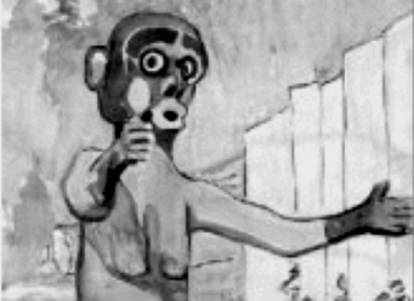 She has long pendulous breasts.She had bedraggled hair.She had very bad eyesight and could be easily avoided because she could barely see.She was drowsy and dimwitted.She has deep set eyes which are rimmed with red.She has grabbing eyes.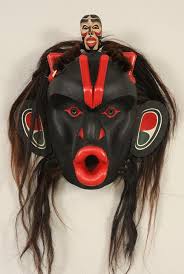 She smelled awful.Did she have any special abilities? Tsonoqua was believed to be able to bring herself back from the dead and regenerate wounds.She controls the magical Water of Life, and clumsill spills it around.What were the purpose of her stories in their cultures? Her stories were used to make children behave. Her stories were used to show obsessive desires like greed or the hunger felt for children by Tsonoqua are not a laughing matter.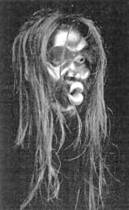 What are some other interesting facts about Tsonoqua?In one of the stories about her she was jealous of the beauty of a local young woman and befriended her because she knew she could never be so beautiful.She ran through the woods crying “hoo hoo” when she hunted for naughty children which sounded like the wind blowing or whistling through the trees.Most children managed to escape from her in the stories that were told.Many masks of here had the dark look of a death mask, alive and horrifying.One of the myths about Tsonoqua is related to how mosquitos were created.She is rich and many try to steal from her, but their quest for wealth and power leads to unhappiness.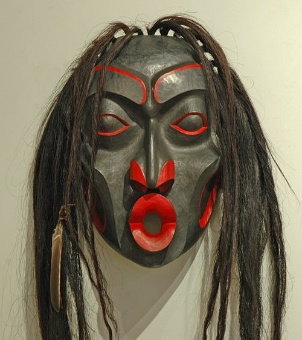 Parents used the Tsonoqua story as a warning to keep their children safe and discourage them from venturing too far into the forest by telling them she might eat them.Many artists have created masks about Tsonoqua to share her stories.What are some cultural traditions related to Tsonoqua?At the end of some potlatch ceremonies the host chief wears a mask of Dzunukwa which is a sign the ceremony is over.During the Winter Ceremony (Hamatsa) Tsonoqua is represented by an oversized mask worn by a master dancer who moves clumsily to represent the monster’s confusion.REFERENCES:https://stoningtongallery.com/artwork/tsonoqua-in-love/#:~:text=People%20of%20the%20Northwest%20Coast,for%20naughty%20children%20to%20eat.&text=Tsonoqua%20comes%20in%20many%20forms,the%20imagination%20of%20an%20artist. http://www.native-languages.org/basket-ogress.htm https://www.mymondotrading.com/native-meanings-symbology-myths-legends https://en.wikipedia.org/wiki/Dzunukwa http://richardtylman.atspace.com/tsonoqua.html https://sjima.org/legends/ https://masksoftheworld.com/how-masks-help-tell-the-legend-of-the-wild-woman/ 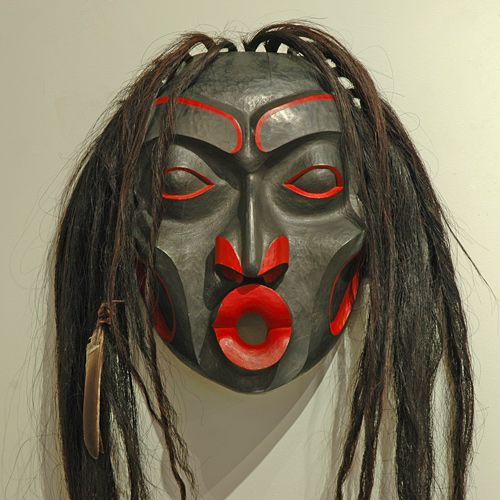 